Картотека игр с шариком массажером Су – Джок1. Берём 2 массажные шарика и проводим ими по ладоням ребёнка (его руки лежат на коленях ладонями вверх), делая по одному движению на каждый ударный слог:  Гладь мои ладошки, ёж!Ты колючий, ну и что ж!Потом ребёнок гладит их ладошками со словами: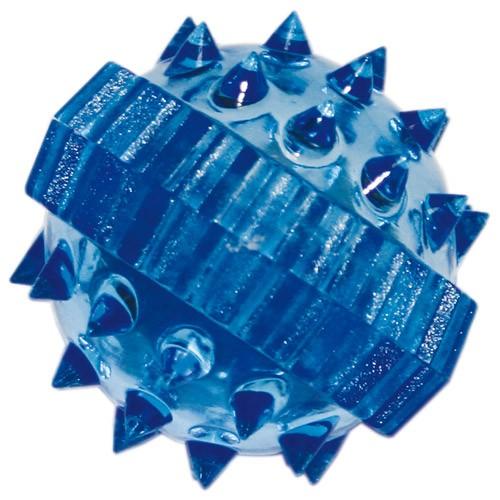 Я хочу тебя погладить,Я хочу с тобой поладить.2. На поляне, на лужайке         /катать шарик между ладонями/Целый день скакали зайки.   /прыгать по ладошке шаром/И катались по траве,            /катать вперед – назад/От хвоста и к голове.Долго зайцы так скакали,     /прыгать по ладошке шаром/Но напрыгались, устали.      /положить шарик на ладошку/Мимо змеи проползали,       /вести по ладошке/«С добрым утром!» - им сказали.Стала гладить и ласкатьВсех зайчат зайчиха-мать.   /гладить шаром каждый палец/3. Шла медведица спросонок, /шагать шариком по руке/А за нею – медвежонок.       /шагать тихо шариком по руке/А потом пришли детишки,   /шагать шариком по руке/Принесли в портфелях книжки.Стали книжки открывать      /нажимать шариком на каждый палец/И в тетрадочках писать.Пальчиковые игры с массажным шариком Су-Джок«Черепаха» (у детей в руках Су Джок).Описание: упражнение выполняется сначала на правой руке, затем на левой.Шла большая черепахаИ кусала всех от страха,(дети катают Су Джок между ладоней)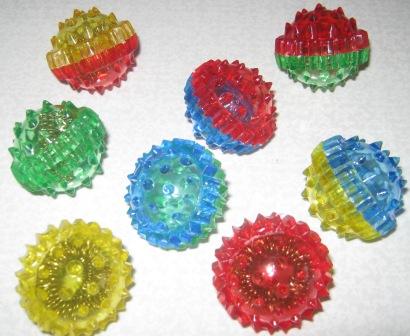 Кусь, кусь, кусь, кусь,(Су Джок между большим пальцем и остальными, которые ребенок держит «щепоткой». Надавливают ритмично на Су Джок, перекладывая из руки в руку).Никого я не боюсь(дети катают Су- Джок между ладоней).Пальчиковая игра «Ёжик»Описание: упражнение выполняется сначала на правой руке, затем на левой.Ёжик, ёжик, хитрый ёж,на клубочек ты похож.(дети катают Су Джок между ладонями)На спине иголки(массажные движения большого пальца)очень-очень колкие.(массажные движения указательного пальца)Хоть и ростом ёжик мал,(массажные движения среднего пальца)нам колючки показал,(массажные движения безымянного пальца)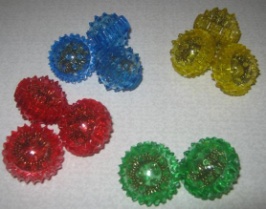 А колючки тоже(массажные движения мизинца)на ежа похожи(дети катают Су- Джок между ладонями).  Пальчиковая игра «Мячик»Описание: Ребенок повторяет слова и выполняет действия с шариком в соответствии с текстом. Я мячом круги катаю, Взад - вперед его гоняю. Им поглажу я ладошку. Будто я сметаю крошку, И сожму его немножко, Как сжимает лапу кошка, Каждым пальцем мяч прижму, И другой рукой начну.Пальчиковые игры с кольцом Су-ДжокПальчиковая игра «Мальчик-пальчик»Описание: упражнение выполняется сначала на правой руке, затем на левой.- Мальчик-пальчик,Где ты был?(надеваем кольцо  Су Джок на большой палец)- С этим братцем в лес ходил,(надеваем кольцо  Су Джок на указательный палец) -С этим братцем щи варил,(надеваем кольцо  Су Джок на средний палец)-С этим братцем кашу ел,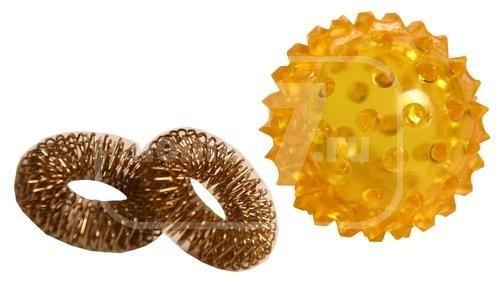 (надеваем кольцо  Су Джок на безымянный палец)-С этим братцем песни пел(надеваем кольцо  Су Джок на указательный палец).Пальчиковая игра «Пальчики - мальчики»Описание: Ребенок поочередно надевает массажные кольца на каждый палец, проговаривая стихотворение пальчиковой гимнастики. Раз – два – три – четыре – пять, /разгибать пальцы по одному/ Вышли пальцы погулять, Этот пальчик самый сильный, самый толстый и большой. Этот пальчик для того, чтоб показывать его. Этот пальчик самый длинный и стоит он в середине. Этот пальчик безымянный, он избалованный самый. А мизинчик, хоть и мал, очень ловок и удал.Пальчиковая игра «Ш»Описание: Ребенок поочередно надевает массажное кольцо на каждый палец, одновременно проговаривая стихотворение на автоматизацию поставленного звука, например: Ш. Эта малышка-Танюша, (на большой палец) Эта малышка-Ксюша, (указательный) Эта малышка-Маша, (средний) Эта малышка-Даша, (безымянный) А меньшую зовут Наташа. (мизинец)   Пальчиковая игра «Ж»Описание: Ребенок поочередно надевает массажное кольцо на каждый палец, одновременно проговаривая стихотворение на автоматизацию поставленного звука, например: Ш. Ходит ежик без дорожек, Не бежит ни от кого. С головы до ножек Весь в иголках ежик. Как же взять егоПальчиковая игра «Ежик»Описание: Каждому ребенку дается Су-Джок шарик. Достаем пружинки и одеваем поочередно на каждый пальчик.Этот ежик хочет спать,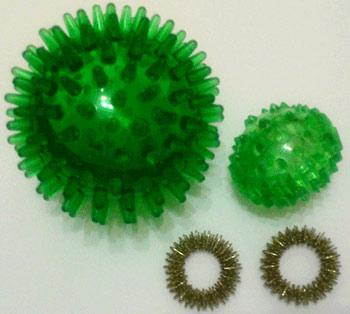 Этот ежик — прыг в кровать,Этот ежик прикорнул.Этот уж давно уснул.Этот хоть еще не спит,Но тихонечко лежит.Тише, тише, не шумите,Ежиков не разбудите.Раз, два, три, четыре, пять, пальчики хотят играть.
Мы колечко взяли и на пальчик одеваем.
Раз-пальчик большой он красивый такой.
Два - пальчик указательный очень обаятельный.
Три - пальчик средний он совсем не вредный.
Четыре - безымянный пальчик очень славный.
Пять - мизинчик маленький счастливчик.СКАЗКА «Ежик на прогулке»Упражнения с шариком массажером Су – ДжокЦель: воздействовать на биологически активные точки по системе Су - Джок, стимулировать речевые зоны коры головного мозга.Оборудование: Су - Джок шарик - массажер.Жил да был ежик в лесу, в своем домике - норке (зажать шарик в ладошке).Выглянул ежик из своей норки (раскрыть ладошки и показать шарик) и увидел солнышко. Улыбнулся ежик солнышку (улыбнуться, раскрыть одну ладошку веером) и решил прогуляться по лесу.Покатился ежик по прямой дорожке (прямыми движениями по ладошке раскатывать шарик), катился - катился и прибежал на красивую, круглую полянку (ладошки соединить в форме круга).Обрадовался ежик и стал бегать и прыгать по полянке (зажимать шарик между ладошками)Стал цветочки нюхать (прикасаться колючками шарика к кончику пальца и делать глубокий вдох). Вдруг набежали тучки (зажать шарик в одном кулачке, в другом, нахмуриться), и закапал дождик.